МГУ имени М.В. Ломоносова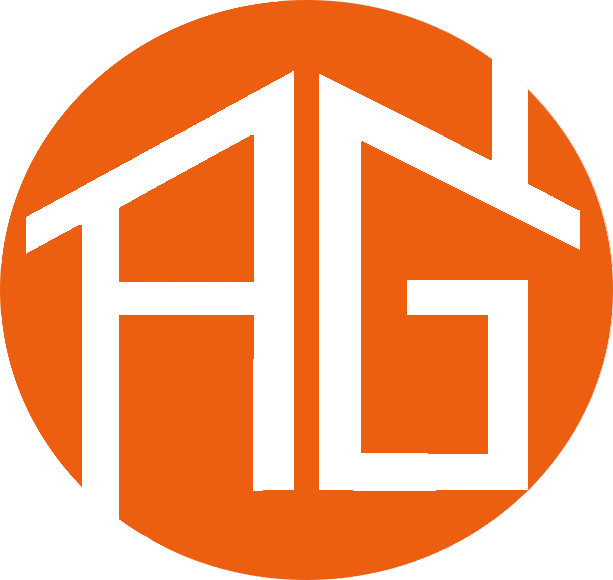 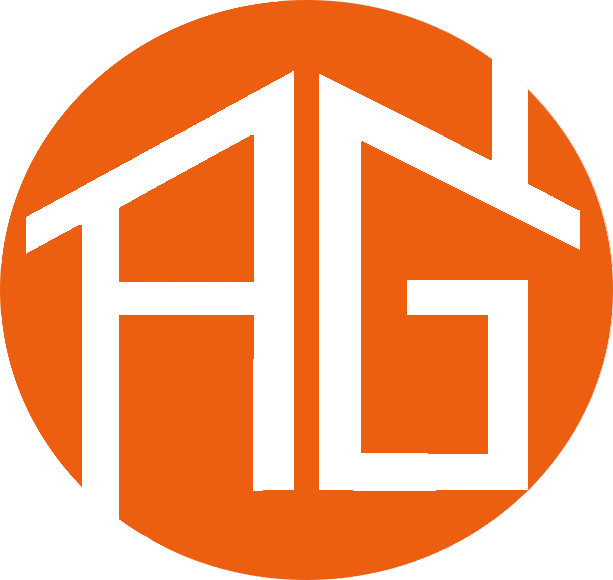 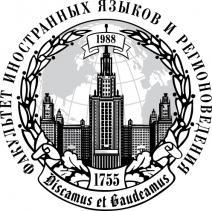 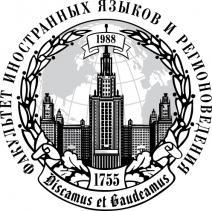 Факультет иностранных языков и регионоведенияАкадемия гастрономической науки и культурыЗАЯВКА НА УЧАСТИЕ В IV МЕЖДУНАРОДНОМ СИМПОЗИУМЕТрадиционная культура в современном миреИстория еды и традиции питания народов мира15-17 ноября 2018 г.Заявки на участие в Симпозиуме принимаются до 30 октября 2018 года по электронной почте: akademiagastronomia@gmail.comФамилия, имя, отчество участника(на русском языке)Фамилия, имя участника(на английском языке)Научная степень, ученое звание Место работы, должностьТелефонЕ-mailНазвание доклада на русском языкеНазвание доклада на английском языкеАннотация на русском языке(до 500 знаков) Необходимая аппаратураНуждаетесь ли в поселении в гостинице